30.03.2020 r.Temat: Iloczyn i iloraz potęg o jednakowych podstawach.Dla utrwalenia obejrzyj film: https://www.youtube.com/watch?v=4Q_8vv1nLoM
Przypominam:4=			9 = 			16=		25=8=			27=			64=		125= itd.Będzie Wam to potrzebne do zrobienia z podręcznika zad.2/226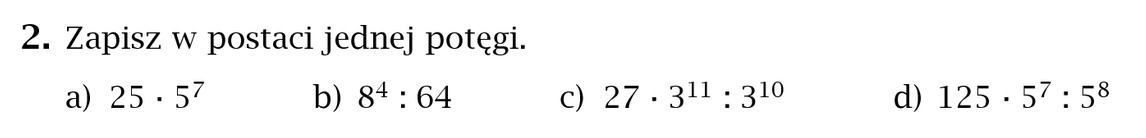 Kolejne zadanie też z podręcznika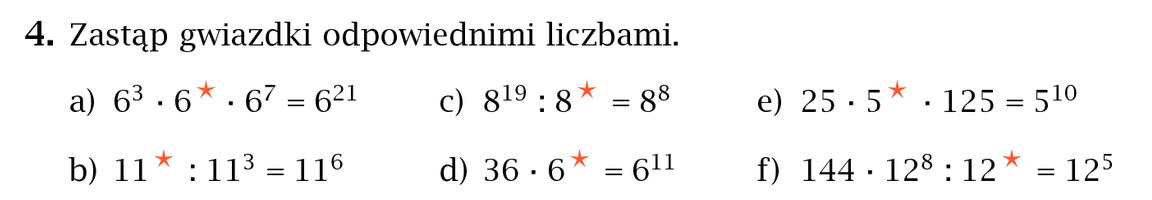 Przy wykonywaniu tego zadania pamiętajcie o znakach!Jeżeli mamy parzystą liczbę liczb ujemnych – wynik dodatni! Np.( -2)*(-3)=6Jeżeli mamy nieparzystą liczbę liczb ujemnych – wynik ujemny! Np. 2*(-3)=(-6)Pamiętajcie o tym: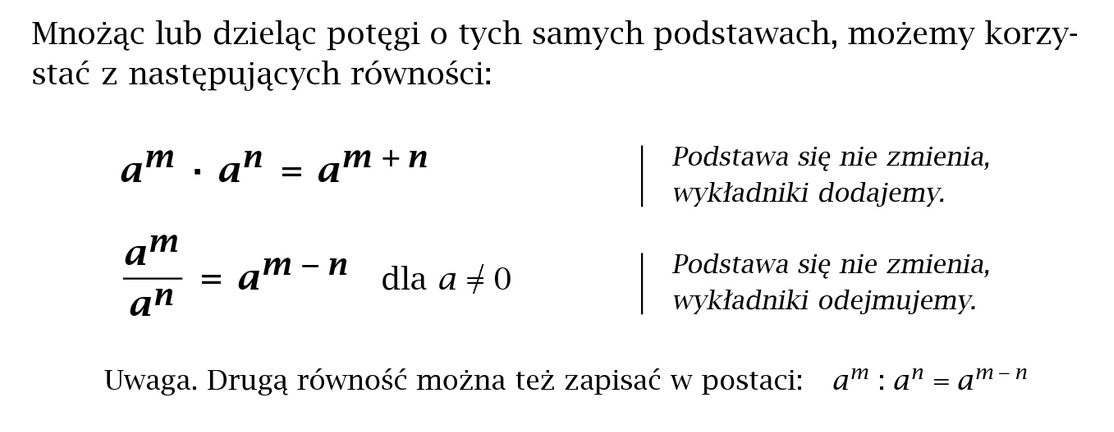 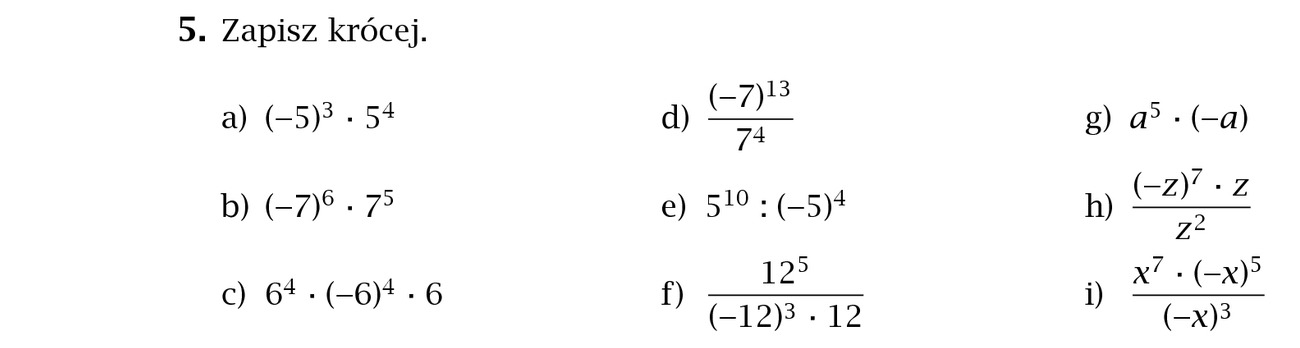 Rozwiązane zadania proszę przesłać na mojego e-maila. Czas do wtorku 31.03.2020 r.